 Право на назначение пенсии по старости.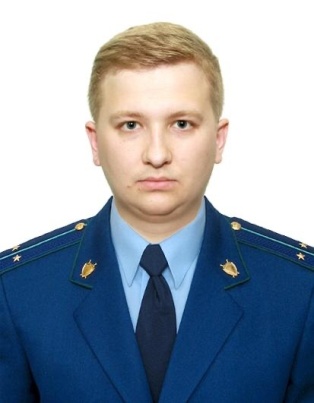 Разъяснение по данной теме даёт старший помощник прокурора Куйбышевского Района г.Самары Фомин Алексей ПавловичНазначение страховой пенсии по старости носит заявительный характер.В соответствии со ст. 22 Федерального закона от 28.12.2013 № 400-ФЗ «О страховых пенсиях» страховая пенсия назначается со дня обращения, но не ранее чем со дня возникновения права на такую пенсию.Такие же положения содержат Правила обращения за страховой пенсией, утвержденные приказом министерства труда и социальной защиты РФ от 05.08.2021 № 546н.Заявление о назначении пенсии можно подать:лично,через Единый портал государственных услуг (ЕПГУ),через сервис «Личный кабинет гражданина» интернет-портала «Пенсионный фонд Российской Федерации»,а также обратиться в МФЦ предоставления государственных и муниципальных услуг либо направить по почте.Пенсия не будет назначена до подачи соответствующего заявления в территориальный орган пенсионного фонда.